DON’T FRET DUE TO OUR DEBT!VOTE FOR TAYLOR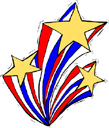 